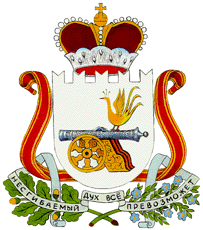 АДМИНИСТРАЦИЯ  ПУШКИНСКОГО  СЕЛЬСКОГО  ПОСЕЛЕНИЯСАФОНОВСКОГО РАЙОНА СМОЛЕНСКОЙ ОБЛАСТИРАСПОРЯЖЕНИЕот  _____________________                                                         № ______             В соответствии со статьёй 14 Федерального закона от 6.10.2003г.  № 131-ФЗ «Об общих принципах организации местного самоуправления в Российской Федерации», Федеральных законов от 6.03.2006г. № 35-ФЗ «О противодействии терроризму», от 25.07.2002г. № 114-ФЗ «О противодействии экстиристской деятельности», Указом Президента Российской Федерации от 15.02.2006г. № 116 «О мерах по противодействию терроризму», Уставом Пушкинского сельского поселения Сафоновского района Смоленской области, в целях повышения эффективности работы, направленной на профилактику и противодействие терроризму и экстремизму на  территории Пушкинского сельского поселения Сафоновского района Смоленской области,    1.Утвердить план мероприятий по противодействию терроризму и экстремизму  на территории Пушкинского сельского поселения Сафоновского района Смоленской области  на 2016 год (  приложение № 1).  2. Настоящее распоряжение разместить на сайте Администрации Пушкинского сельского поселения Сафоновского района Смоленской области: www.pushkino.admin-safonovo.ru   3.Настоящее распоряжение  распространяет свое действие на правоотношения, возникшие с 1 января 2016 года.   4. Контроль за исполнение настоящего распоряжения оставляю за собой.Глава муниципального образованияПушкинского сельского поселенияСафоновского района Смоленской области                                       Е.А.ШведоваПриложение № 1                                                                                          к распоряжению                                                                                          Администрации Пушкинского                                    сельского поселения                                                                                        Сафоновского района                                                                                      Смоленской области                                                                                     от  __________г. № ____П Л А Нпрофилактических мероприятий по противодействию терроризма и экстремизма на территории Пушкинского сельского поселения Сафоновского района Смоленской областиПримечание: при выявлении фактов проявления экстремизма срочно сообщать в МО МВД России «Сафоновский», Сафоновскую межрайонную  прокуратуру.Об утверждении плана мероприятийпо противодействию терроризму и экстремизму на территории Пушкинского сельского поселения Сафоновского района Смоленской области № п.п.СодержаниеМесто проведенияСрок проведенияОтветственный1. Разработка и принятие нормативно-правовых актов о мерах по противодействию терроризму и экстремизму на территории Пушкинского сельского поселения Сафоновского района Смоленской областиАдминистрацияПушкинского сельского поселенияВ течение годаГлава МО Пушкинского сельского поселения2.Информирование граждан с использованием средств массовой информации, памятки о действиях при возникновении угрозы экстремистских и террористических актов в местах массового пребывания людейАдминистрацияПушкинского сельского поселенияВ течение годаГлава МО Пушкинского сельского поселения3. Проведение собрания граждан на территории сельского поселения, с целью разъяснительной работы, направленной на повышение противодействия экстремистской и террористической деятельности, повышения бдительности и осторожности граждан, проживающих на территории сельского поселения  Пушкинский сельский дом культуры2 квартал 2016г.Глава МО Пушкинского сельского поселения4.Организация регулярных проверок жилых домов, пустующих зданий на предмет установления граждан, незаконно находящихся на территории сельского поселения и обнаружения элементов подготовки террористических акцийВ течение годаГлава МО Пушкинского сельского поселения, участковый уполномочен-ный полиции 5.Проведение мероприятий  для учащихся по вопросам веротерпимости  и межнациональных отношенийМКОУ Пушкинская         ООШ2,4  квартал 2016г.Директор Пушкинской школы6.Лекция на тему: «Профилактика молодежного экстремизма»Пушкинский сельский дом культуры3 квартал 2016г.Директор Пушкинского сельского  дома культуры7.Лекция на тему: «Повышение эффективности профилактики экстремизма как фактор национальной безопасности»АдминистрацияПушкинского сельского поселения4 квартал 2016г.Глава МО Пушкинского сельского поселения8.Оборудование надёжными запорами подвальных, чердачных помещений в учреждениях, многоквартирных домах, закрыть чердачные и повальные помещения, очистить входы и выходы из всех общественных зданийУчреждения, многоквартир-ные  домаВ течение годаРуководители учреждений, старшие по МКД9.Предупреждение органов внутренних дел о планируемых массовых мероприятиях в общественных местах не позднее чем за 48 часовПо мере необходимостиГлава МО Пушкинского сельского поселения10. Определение мест парковки автотранспорта на достаточном удалении от места проведения массовых мероприятийПо мере необходимостиГлава МО Пушкнского сельского поселения